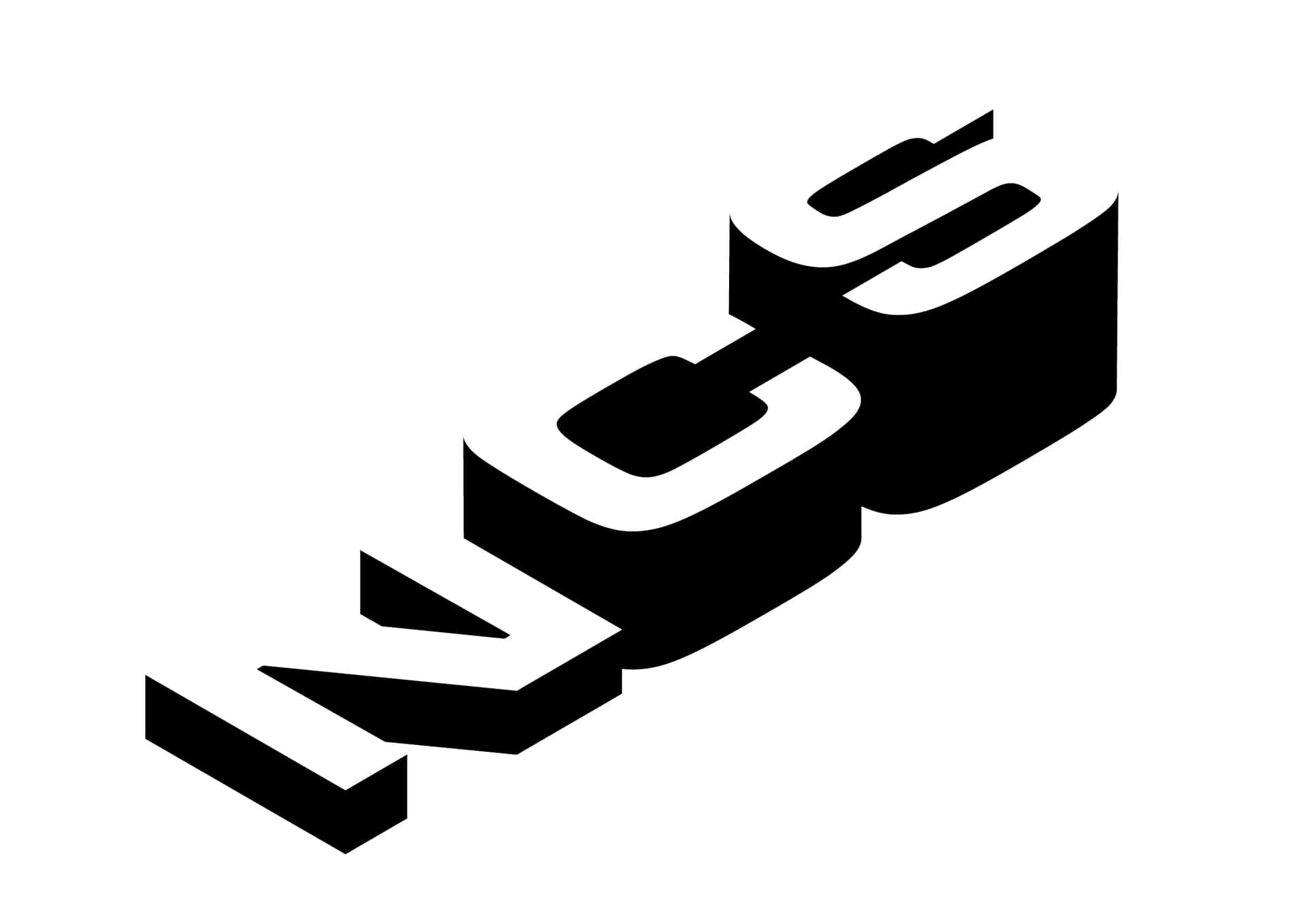 19th July 2021Dear Parents/ Guardians, A group of seven of us from Fulford School are currently completing the NCS Summer Programme and a key part of this is carrying out our social action project. For this project, our group has decided to help combat the deeply prevalent issue of homelessness in the local area of York. We have chosen to provide care packages for the homeless in support of the charity SASH. SASH is a registered charity preventing homelessness in young people aged 16 to 25 throughout North and East Yorkshire.
In addition to this, we are collecting donations for the charity Changing Lives. This charity is a young person’s drug and alcohol abuse support service in York. It offers confidential advice and support for people under the age of 18 who are using substances. Since two thirds of homeless people name drug addiction as their primary reason for becoming homeless, we felt this was a crucial element to our social action project. Our just giving page is https://www.justgiving.com/fundraising/moneyforchanginglives?utm_source=sms

In order to achieve our goals, we are relying on your kind donations, which you could drop off at Fulford School throughout this week.
We are looking for:
- plasters 
- tissues
- hand gel/ wipes 
- hand lotion 
- lip balm
- toothpaste and toothbrushes
- soap bars 
- nail clippers 
- blankets 
- hats, gloves and scarves 
- water bottles 
- period products 
- cereal bars 
- warm socks 
- deodorant 
- razors 
- sun cream 
- shoeboxes 

We would really appreciate your support and it could make a significant difference to the lives of homeless people in York. 

Kind regards, 
NCS Team Two